Сумська міська радаВиконавчий комітетРІШЕННЯРозглянувши заяву суб’єкта господарювання та надані документи, з метою впорядкування сезонної роздрібної торгівлі у літньо-осінній період 2023 року на території Сумської міської територіальної громади, відповідно до постанови Кабінету Міністрів України від 15.06.2006 № 833 «Про затвердження Порядку провадження торговельної діяльності та правил торговельного обслуговування на ринку споживчих товарів», рішення Сумської міської ради від 26.12.2014                  № 3853 – МР «Про затвердження Правил благоустрою міста Суми», рішень Виконавчого комітету Сумської міської ради від 07.09.2010 № 537 «Про затвердження Положення про порядок провадження торговельної діяльності та надання послуг на території м. Суми» (зі змінами), від 17.03.2020 № 133 «Про затвердження Положення про організацію сезонної, святкової виїзної торгівлі, надання послуг у сфері розваг та проведення ярмарків на території Сумської міської об’єднаної територіальної громади» (зі змінами), ураховуючи рекомендації Комісії з організації сезонної, святкової виїзної торгівлі, надання послуг у сфері розваг та проведення ярмарків на території Сумської міської об’єднаної територіальної громади (протокол засідання від 02.08.2023 № 8), керуючись підпунктом 8 пункту «а» статті 30, частиною першою статті 52 Закону України «Про місцеве самоврядування в Україні», Виконавчий комітет Сумської міської радиВИРІШИВ:   Відмовити ФОП Стахорній Світлані Миколаївні у розміщенні об’єкту сезонної торгівлі (продаж безалкогольних напоїв) загальною площею 10,0 кв. м., за адресою: місто Суми, сквер «Дружба», відповідно до поданої заяви та графічних матеріалів  у літньо-осінній період з 20.07.2023 року по 30.11.2023 року, у зв’язку з недотриманням вимог «Положення про організацію сезонної, святкової виїзної торгівлі, надання послугу сфері розваг та проведення ярмарків на території Сумської міської об’єднаної територіальної громади», затвердженого рішенням виконавчого комітету Сумської міської ради від 17.03.2020 № 133 (зі змінами). Міський голова									О.М. ЛисенкоГолопьоров 700-608 Розіслати: Полякову С.В., Голопьорову Р.В., Славгородському О.В., Скварчі О.А.,                    Клименку Ю.М.                    Рішення доопрацьовано і вичитано, текст відповідає оригіналу прийнятого рішення та вимогам статей 6-9 Закону України «Про доступ до публічної інформації» та Закону України «Про захист персональних даних»Проєкт рішення Виконавчого комітету Сумської міської ради  «Про розміщення/відмову в розміщенні  об’єкту сезонної торгівлі (продаж безалкогольних напоїв) ФОП Стахорна Світлана Миколаївни за адресою: місто Суми, сквер «Дружба» був завізований:В.о. директора Департаменту інспекційної роботи Сумської міської ради                              Р.В. Голопьоров«  »              2023 року 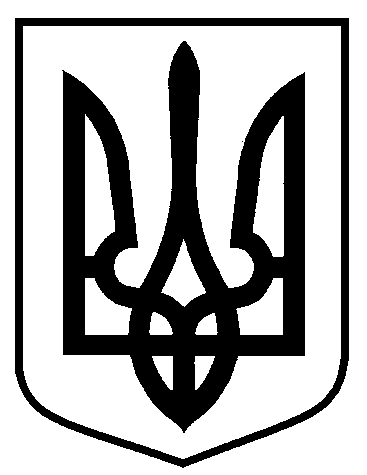 від  15.08.2023  № 333Про відмову в розміщенні  об’єкту сезонної торгівлі (продаж безалкогольних напоїв) ФОП Стахорна Світлана Миколаївна за адресою: місто Суми, сквер «Дружба»В.о. директора Департаменту інспекційної роботи     Р.В. Голопьоровв.о. начальника відділу правового забезпечення Департаменту інспекційної роботи     О.Л. МанжараЗаступник міського голови з питаньдіяльності виконавчих органів радиС.В. ПоляковНачальник правового  управлінняО.В. ЧайченкоНачальник відділу протокольної роботи та контролю      Л.В. МошаКеруючий справами виконавчого комітету			     Ю.А. Павлик